ManUp  Men’s Spirituality Conference
Sat., Nov. 9, 2019
Paul VI High School Conference CenterManUp posters and banners will be arriving at parishes in the next few weeks.  Please see the following link to help promote in bulletins: https://manupsouthjersey.com/pr/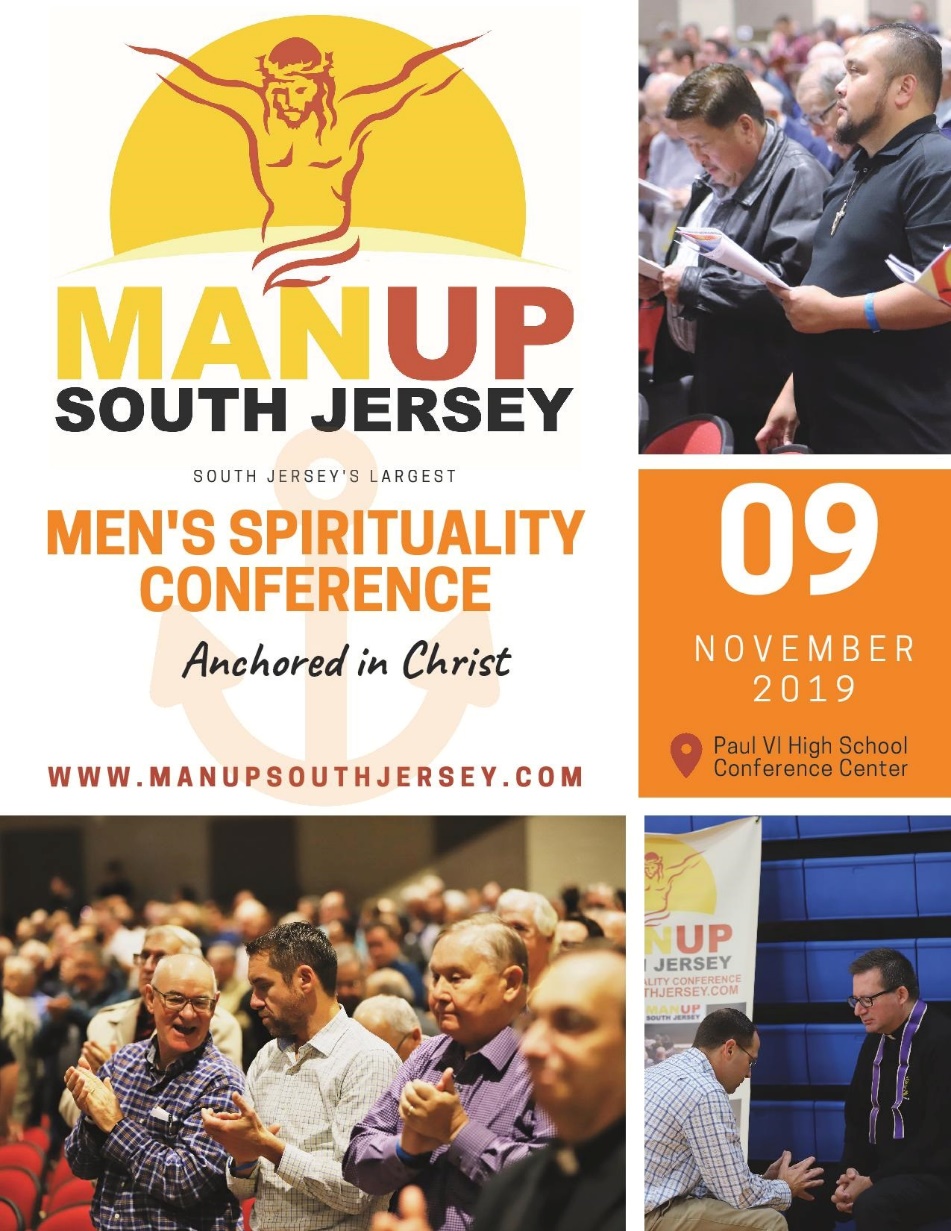 